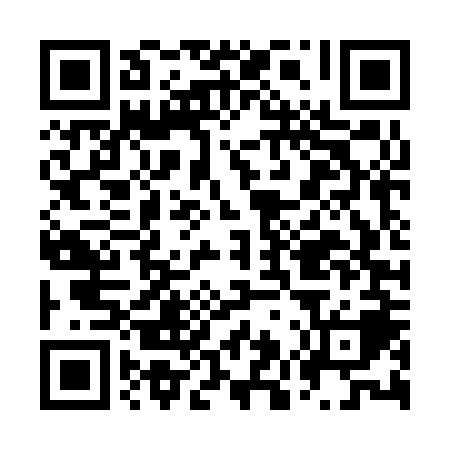 Prayer times for Conceicao do Araguaia, BrazilWed 1 May 2024 - Fri 31 May 2024High Latitude Method: NonePrayer Calculation Method: Muslim World LeagueAsar Calculation Method: ShafiPrayer times provided by https://www.salahtimes.comDateDayFajrSunriseDhuhrAsrMaghribIsha1Wed4:085:2011:142:355:086:162Thu4:085:2011:142:355:086:163Fri4:085:2011:142:355:086:154Sat4:085:2011:142:355:086:155Sun4:085:2011:142:355:076:156Mon4:085:2011:142:355:076:157Tue4:085:2011:142:355:076:158Wed4:085:2011:132:355:076:159Thu4:085:2011:132:355:066:1510Fri4:085:2111:132:355:066:1511Sat4:085:2111:132:355:066:1412Sun4:085:2111:132:355:066:1413Mon4:085:2111:132:355:066:1414Tue4:085:2111:132:355:066:1415Wed4:085:2111:132:355:056:1416Thu4:085:2111:132:355:056:1417Fri4:085:2211:132:355:056:1418Sat4:085:2211:132:355:056:1419Sun4:095:2211:142:355:056:1420Mon4:095:2211:142:355:056:1421Tue4:095:2211:142:355:056:1422Wed4:095:2311:142:355:056:1423Thu4:095:2311:142:355:056:1424Fri4:095:2311:142:355:056:1425Sat4:095:2311:142:355:056:1426Sun4:095:2311:142:355:056:1527Mon4:105:2411:142:355:056:1528Tue4:105:2411:142:355:056:1529Wed4:105:2411:152:355:056:1530Thu4:105:2411:152:355:056:1531Fri4:105:2511:152:355:056:15